Схема перспективных сетей коммунальной инфраструктуры й. Черный Ключ. М 1:10000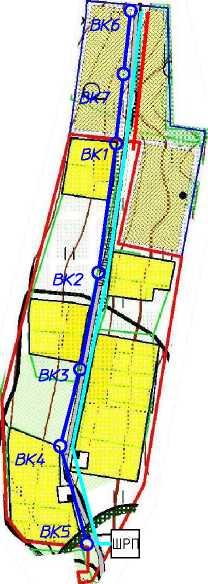 Условные обозначения:Q - Водопровод хоз. питьоВой проактируамый [О] - Водопроводный колодац проектируемый Q - низковольтный эл. кабель проектируемый | | - газопровод низкого давления проектируемыйшкафной распределительный пункт проектируемый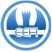 